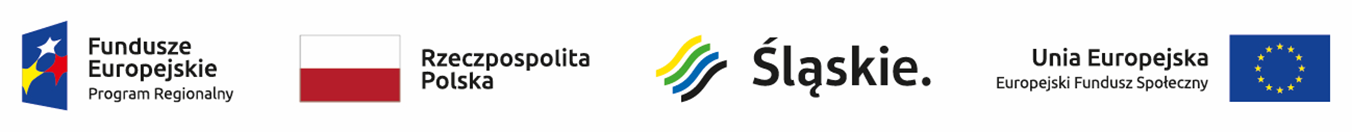 Skład Komisji Oceny Projektóww ramach konkursu RPSL.11.01.04-IZ.01-24-254/18L.p.Imię i NazwiskoFunkcja pełniona w KOPTomasz MaciołPrzewodniczący KOPAnna TofilskaZastępca przewodniczącego KOPAdriana FrączekZastępca przewodniczącego KOPAnna GillnerSekretarz KOPBarbara Wyka-MikrutSekretarz KOPKatarzyna SychSekretarz KOPEdyta KatusSekretarz KOPAdam PrusikSekretarz KOPKatarzyna CzerwikSekretarz KOPRadosław KrawiecSekretarz KOPAgnieszka Bożek Członek KOP – pracownik IOKKrystyna BrząkalikCzłonek KOP - EkspertArkadiusz DąbrowskiCzłonek KOP - EkspertMagdalena DeszczyńskaCzłonek KOP – pracownik IOKAneta Fausek Członek KOP - EkspertArkadiusz GłasekCzłonek KOP - EkspertMałgorzata GrabkowskaCzłonek KOP - EkspertAnna KopkaCzłonek KOP - EkspertAgnieszka Kowalczyk Członek KOP - EkspertMałgorzata KwiatkowskaCzłonek KOP – pracownik IOKPaweł MazurczykCzłonek KOP – pracownik IOKJoanna Michalczyk-LipinskaCzłonek KOP – pracownik IOKKsenia OparczykCzłonek KOP – pracownik IOKRenata PacholskaCzłonek KOP - EkspertMarcin PogodzińskiCzłonek KOP – pracownik IOKMałgorzata Pomykała Członek KOP – pracownik IOKŁukasz Robakowski Członek KOP – pracownik IOKBeata Rotkegel Członek KOP – pracownik IOKKatarzyna Sieczkowska (Kozłowska)Członek KOP – pracownik IOKTomasz StećCzłonek KOP – pracownik IOKAnna SzpalaCzłonek KOP – pracownik IOKNatalia ŚlazykCzłonek KOP - EkspertAneta Taras Członek KOP – pracownik IOKJoanna TworuszkaCzłonek KOP – pracownik IOKBożena WydrychCzłonek KOP – pracownik IOKMonika Zając Członek KOP - Ekspert